Стародавня історія України  (від найдавніших часів до V ст.)      Період              Лінії порівнянняКам’яний вікКам’яний вікКам’яний вікКам’яний вік      Період              Лінії порівнянняпалеолітмезолітнеолітЕнеолітвикористання першого металу - мідіХронолог. межі1 млн.  – 10 тис. р. тому10 тис. – 6 тис. р. тому6 тис. – 4 тис. р. тому4 тис. – 3 тис. р. томуNB250 тис. – 100 тис. р. тому льодовиковий період (Львів - Дніпропетровськ)видобування вогнюльодовик відступив (зміна кліматичних умов – пори року)неолітична революція – перехід від привласнювального до утворювального господарстванеолітична революція – перехід від привласнювального до утворювального господарстваТип людиниархантроп (пітекантроп) – 500 тис. р. тпалеоантроп (неандерталець) – 80 тис. р. тнеоантроп (кроманьйонець) – 40 тис. р. тлюдина сучасного типу – кроманьйонець    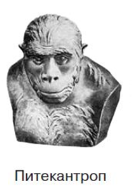 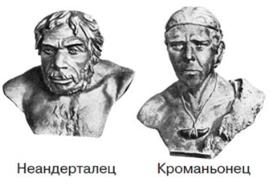 людина сучасного типу – кроманьйонець    людина сучасного типу – кроманьйонець    Суспільний устрійпервісне стадо (праобщина)родова община (роль вождя)матріархат (роль жінки)- залюднення території України- плем’я (об’єднання споріднених родів)- матріархатдемографічний вибухпатріархатплеменаплемінні об’єднаннязародження парної сім’ї Основні заняттяДоба збирачів та мисливствапривласнювальне господарство: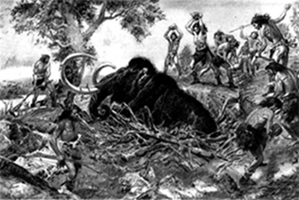 збиральництво, загінне  полювання  - збиральництво- рибальство, - індивідуальне полювання, (приручення собаки)І суспільний поділ праці: перехід від збиральництва до землеробства, від полювання до скотарства – (землероби та скотарі)розвиток ремесла :- ткацтво,- шліфування, свердління, розпилювання каменю,        - гончарство (використання першого штучного матеріалу –  вогнетривкої глини - кераміка)І суспільний поділ праці: перехід від збиральництва до землеробства, від полювання до скотарства – (землероби та скотарі)розвиток ремесла :- ткацтво,- шліфування, свердління, розпилювання каменю,        - гончарство (використання першого штучного матеріалу –  вогнетривкої глини - кераміка)Знаряддя праціКам’яні, дерев’яні, кістяні 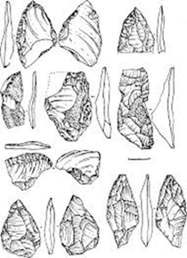 (рубила, списи, скребачки, ножі, голки, шила), палка-копачка    +  лук та стріли, лижі, човни, гарпунивудка+ мотика, серп, сокира, скребокрало, мотика, серп, гончарні печі, гончарне коло, колесо, приручення коняЖитлокочовий спосіб життя – стоянки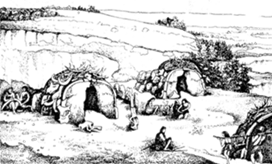 льодовиковий період – печериперехід до осілого способу життя: будівництво житла  (з кісток та шкур тварин) кочовий спосіб життя – стоянкильодовиковий період – печериперехід до осілого способу життя: будівництво житла  (з кісток та шкур тварин) кочовий спосіб життя – стоянкильодовиковий період – печериперехід до осілого способу життя: будівництво житла  (з кісток та шкур тварин) Протоміста (розташування житлових приміщень концентричними колами)1 - 2-поверхові будинкиРозвиток культури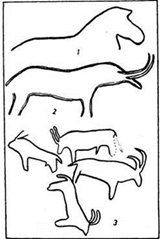 Залежність людей від природи:зародження мистецтва: наскальний живопис (сюжетні композиції),муз. інструменти (Мізинська стоянка), прикраси  з орнаментом (Мізин, браслети з меандровим орнаментом)обряд поховання (могили неандертальців з речами загиблого)поява первісних форм релігії- анімізм (віра в існування духів, що керують всіма явищами світу)- тотемізм (віра в зв'язок роду людини  з тваринами та рослинами)- фетишизм (віра в надприродні властивості неживих предметів - обереги)- магія (здатність людини надприродним шляхом впливати на хід подій)Залежність людей від природи:зародження мистецтва: наскальний живопис (сюжетні композиції),муз. інструменти (Мізинська стоянка), прикраси  з орнаментом (Мізин, браслети з меандровим орнаментом)обряд поховання (могили неандертальців з речами загиблого)поява первісних форм релігії- анімізм (віра в існування духів, що керують всіма явищами світу)- тотемізм (віра в зв'язок роду людини  з тваринами та рослинами)- фетишизм (віра в надприродні властивості неживих предметів - обереги)- магія (здатність людини надприродним шляхом впливати на хід подій)Археологічна культура – сукупність споріднених речових пам’яток, здобутих під час археологічних розкопок, які розташовані на певній території та належать до одного часу(стор. 14)піктографія (схематичні малюнки, знаки)курганний та ямний обряди  похованнякульт матері-природи, богині родючостісонячний календармальована кераміка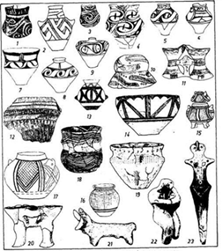 Назви стоянок, археологічних культурРанній палеолітКоролеве (Закарпаття) – знаряддя віком 1 млн. р.Амвросіївка (Донеччина), Лука-Врублевецька (Житомирщина), Середній палеолітпечера Киїк-Коба (Крим) Молодове (Чернівці) 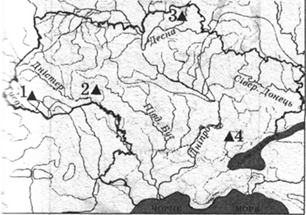 Пізній палеолітМізин КирилівкаМежиріч Мурзак-Коба (Крим), Кам’яна могила (Приазов’я) Баламутівка  (Чернівці) - печера з настінними малюнкамиБуго-Дністровська  культура (хліборобська), Дніпро-Донецька культура (скотарська), Дунайська культура       (лінійно-стрічкова)Трипільська культура (В.Хвойко, 1893 р.)(культура мальованої кераміки) – землероби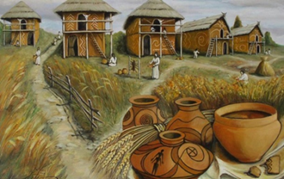 Середньостогівська культура (скотарі Степу)      Період              Лінії порівнянняБронзовий вікЗалізнийЗалізнийХронолог. межіІІ тис. – І тис. р. томуІ тис. до н.е. - …І тис. до н.е. - …NBвиготовлення першого штучного металу – сплаву міді з оловом, свинцем, цинкомзанепад родового ладупоява кочівників на теренах України:ІХ – VІІ ст. до н.е. - кіммерійці (молокоїди)     - Гомер                            VІІ – ІІІ ст. до н.е. - скіфи (землероби, скотарі, царські)ІІІ ст. до н.е. -  ІІІ ст. н.е. - сармати (оперезаний мечем), амазонки7 - 1 ст. до н.е – грецька колонізація  в  Причорномор’ї та Криму (рабовласницькі аристократичні або демократичні республіки крім Боспорського царства)Тип людинилюдина сучасного типу – кроманьйонецьлюдина сучасного типу – кроманьйонецьСуспільний устрійпанування парної сім’їсусідська общиназародження майнового розшаруванняміграції населення, пов’язані з кліматичними змінами та пошуком більш сприятливих умов для господарювання та проживанняформ. рабовласницькі відносини (племінний устрій кочівників)майнове розшарування призводить до становлення приватної власності та зародження державності (Боспорське царство, Велика та Мала Скіфія, грецькі міста-держави)утворення перших військово-політичних союзівкульт жінки, богині-матері (сармати – амазонки)Основні заняттяземлеробствоскотарствообмін товарами  - створення передумов для виникнення торгівлівійськові конфлікти (боротьба за більш сприятливі умови життя та господарювання)військові походи (розгром скіфами перських військ Дарія)конярство та розведення великої рогатої худобирільництво (вирощування зернових та технічних культур)ІІ суспільний поділ праці - виокремлення ремесла : гончарствоковальство (лиття бронзи  й заліза)ювелірне мистецтвоткацтвоЗнаряддя працібронзові знаряддя праці 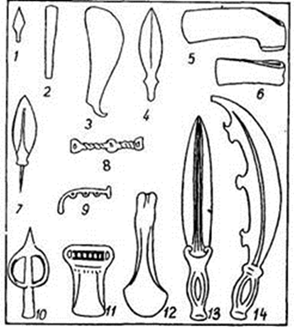 використання мідеплавильних  печейкинджализалізні пилка, сокира, напильникзброя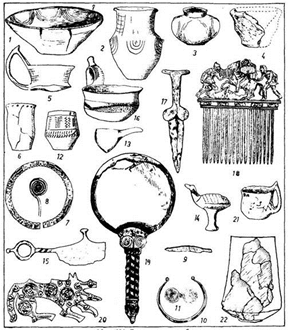 Розвиток культурипоселення і могильники  з ознаками культу вогню та ритуальних обрядів з використанням хрестоподібних підвісок та глиняних фігурок тваринприкраси з орнаментом, в якому використовуються трикутники - символи жіночого та чоловічого початку заштриховані трикутники  ( (кут вгору — символ чоловічого початку, вниз — жіночого)уявлення про незалежну від тіла душу (поховальні обряди)Скіфсько-сарматський звіриний стильКурганний обряд поховання (Борис Мозолевський):Куль-оба (кераміка, прикраси), Солоха (золотий гребінь), Товста Могила (пектораль), Гайманова могила (срібна чаша), Чортомлик (срібна амфора, золота  голова Діоніса)Скіфсько-сарматський звіриний стильКурганний обряд поховання (Борис Мозолевський):Куль-оба (кераміка, прикраси), Солоха (золотий гребінь), Товста Могила (пектораль), Гайманова могила (срібна чаша), Чортомлик (срібна амфора, золота  голова Діоніса)Назви стоянок, археологічних культурБілогрудівська  та Чорноліська  культури (за географічним розташуванням)Зрубна культура (за типом житла)Ямна  культура (за обрядом поховання)Греки: 480-438 рр. до н.е .- Боспорське царство (Пантікапей)Ольвія (Дніпро-Бузький лиман)- Дніпро-Бузький лиман - «Щаслива»Тіра (Бєлгород-Дністровський) – р. Дністер – «Тірас»Херсонес (Севастополь) – «Півострів»Пантікапей (Керч) – «Рибний шлях»Кіркінітіда (Євпаторія)Скіфи:Велика Скіфія (Кам’янське городище) – цар АтейМала Скіфія (Неаполь Скіфський)СарматиСоколова Могила (Миколаївщина)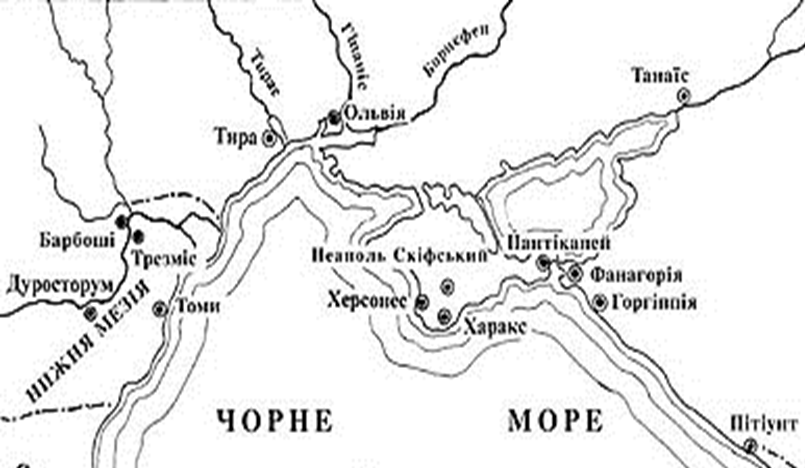 Греки: 480-438 рр. до н.е .- Боспорське царство (Пантікапей)Ольвія (Дніпро-Бузький лиман)- Дніпро-Бузький лиман - «Щаслива»Тіра (Бєлгород-Дністровський) – р. Дністер – «Тірас»Херсонес (Севастополь) – «Півострів»Пантікапей (Керч) – «Рибний шлях»Кіркінітіда (Євпаторія)Скіфи:Велика Скіфія (Кам’янське городище) – цар АтейМала Скіфія (Неаполь Скіфський)СарматиСоколова Могила (Миколаївщина)